LES VINS AU VERREBlancChardonnay VDF		2021		Domaine Olivier Chanzy 			 5€Hautes Cotes de Beaune 	2021		Domaine Berger-Rives			 8€Ladoix blanc 		2021		Domaine Dessertaux-Ferrand 		11€Meursault 			2021		Domaine Les Petits Champs Lins 	15€RougePinot Noir 			2022		Domaine Patrick Pestre			 5€Hautes Cotes de Beaune 	2021		Domaine Berger-Rives			 8€Ladoix rouge		2022		Domaine Dessertaux-Ferrand		 9€Meursault rouge 		2022		Domaine Vincent Bouzereau		11€Rosé« AURO ROUSSO » 		2023		Château du Seuil 				 4€Crémant Crémant de Bourgogne Brut 		Maison Patriarche 			4€ la coupeCrémant de Bourgogne Rosé 		Maison Patriarche 			5€ la coupeLES VINS AU PICHETCave de Sainte Marie la Blanche : Chardonnay VDF/ Pinot noir VDF ¼ litre 8€½ litre 14€1 litre 20€LES VINS BLANCSLES BOURGOGNESLA COTE DE BEAUNELA COTE DE NUITSLES CHALONNAIS / MACONNAISLES CHABLISIENSLES AUTRES REGIONSLES VINS ROUGESLES BOURGOGNESLA COTE DE BEAUNELA COTE DE NUITSLES CHALONNAIS ET MACONNAISLES AUTRES REGIONSNOS VINS EN DEMI-BOUTEILLELES VINS ROSES« Auro Rousso » IGP méditerranée : 24€ la bouteilleChâteau du Seuil : 	24€ la bouteille de 50cl30€ la bouteille de 75cl70€ le magnum125€ le jéroboamChâteau du Pas du Cerf « Cuvée Diane » : 36€ la bouteilleBANDOL rosé Domaine Dupere-Barrera 2021 : 40€ la bouteilleMINUTY « M » : 42€ la bouteilleLES VINS PETILLANTS  « Les Rosacées » 2020 :  Vin pétillant (pomme, poire, coing) Julien Thurel : 44€ la bouteilleLES CHAMPAGNESChampagne Metiwey, cuvée brute : 60€ la bouteilleDomaine Brocard Pierre : 76€ la bouteilleDomaine Jacquesson : 112€LES CREMANTSCrémant Brut Maison Patriarche : 4€ la coupe / 23€ la bouteille Crémant Rosé Maison Patriarche : 5€ la coupe / 27€ la bouteilleLES APERITIFSKir : 4€								Suze : 4€Coupe de crémant brut / rosé : 4€ / 5€				Campari : 4€Crémant cassis, pêche, fraise, framboise, mirabelle, myrtille mure : 5€		Picon blanc : 6€Ricard / Pastis 51 : 3€						Gin Bombay : 6€ J and B : 7.50€							Vodka Absolut : 6€ Ballantines : 7€							Jack Daniels : 8€Martini blanc : 4€							Martini rouge : 4€Porto blanc : 4€							Porto rouge : 4€Rhum Diplomatico blanc : 7.50€					Irish Coffee : 9€Rhum Diplomatico brun : 7.50€LES BIERESPression « Le Coq Hardi » 25cl : 3€ 				Galopin 12.5cl : 2€		Pression « Le Coq Hardi » 50cl : 5€				1664 : 4€ (25cl)Pression « la Super 8 » 25cl : 3.50€ 				Leffe (33cl) : 4€		Pression blanche « La Super 8 » 50 cl : 6€			Karmeliet tripel (33cl) : 4.50€Picon bière 25cl : 4€						La Vedette IPA : 4.50€(Supplément sirop FUEGO : 0.50€)				Panaché-Monaco (33cl) : 3.50€Bière sans alcool (33cl) : Broocklyn Spécial Effect 0,4% : 4€	LES COCKTAILSSPRITZ Apérol : 9€							GIN Fizz : 9€SPRITZ Saint Germain : 9€					GIN Tonic : 9€Notre Cocktail Maison « Le Vintage »  : 9€LES DIGESTIFSVieux Marc de Bourgogne :  7€Grand Marnier : 6€							Grappa : 6€Baileys : 6€								Cognac : 7.50€Armagnac : 7.50€ 							Prunelle : 7€Eau de vie de poire : 7€ 						Eau de vie de framboise : 7€Eau de vie de mirabelle : 7€					Cointreau : 9€Calvados : 9€ 							Chartreuse jaune / verte : 9€Limoncello : 6€							Get 27 ou 31 : 5€L’Abricot / Le Citron du Roulot : 9€ 				Liqueur Eau d’Or : 8€Les SOFTSCoca – cola (33cl, normal ou zéro) : 3.50€			Perrier (33cl) : 3€Orangina (25cl) : 3.50€						 Schweppes / Agrumes (33cl) : 3€Ice tea (25cl) : 3.50€						Sprite (33cl) : 3€	Limonade artisanale (33cl) : 4€                                          	Diabolo : 4.50€Jus de fruit Granini : 4€ (orange, pomme, abricot, ananas, tomate, 25cl)Evian 0.5L : 3€							Evian 1L : 5€San Pellegrino 0.5L : 3.5€						San Pellegrino 1L : 5€Sirop à l’eau : 2€ (Sirops FUEGO : grenadine, fraise, menthe, citron, caramel, etc…) BOISSONS CHAUDESExpresso : 2€							Noisette : 2.50€Double expresso : 3,50€						Café Crème : 3.50€Cappuccino : 3.50€							Chocolat chaud : 3.50€The / Infusion : 3.50€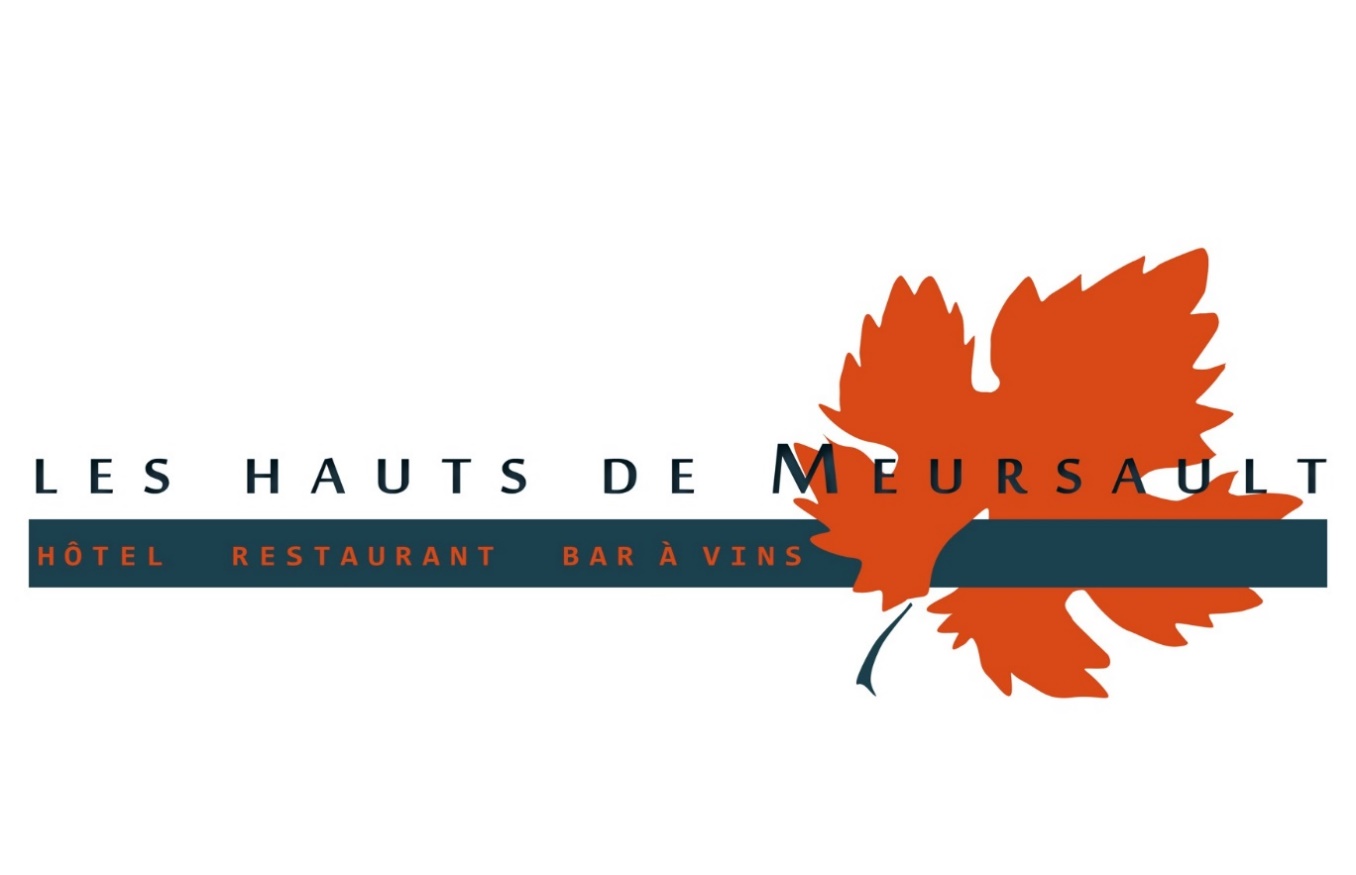 Notre équipe vous souhaite un agréable moment !Bourgogne Aligoté2021Maison Patriarche23€Bourgogne Aligoté2021Domaine Pestre Patrick25€Bourgogne Cote D’or2021Domaine Coche Fabien53€Bourgogne Chardonnay « Trait d’Union »2022Domaine Dubuet-Monthelie 38€Bourgogne Chardonnay « La Monatine »2022Domaine Patriarche Alain49€Bourgogne Cote D’Or « Héritage »2022Domaine Latour Vincent45€Bourgogne Cote d’Or2022Domaine Les Petits Champs Lins40€Chardonnay VDF2022Domaine Chanzy Olivier28€Haute Côte de Beaune2021Domaine Berger Rives42€Auxey-Duresses village2021Domaine Coche Fabien80€Beaune 1er cru « Les Pertuisots »2019Maison Patriarche75€Chassagne Montrachet2020Domaine Les Petits Champs Lins95€Ladoix Domaine Dessertaux-Ferrand60€Ladoix 2022Domaine Mallard65€Meursault « Les Grands Charrons »2022 Domaine Latour Vincent131€Meursault 2022Domaine Pestre Patrick79€Meursault « Les Meurgers 2022Domaine Boussey Laurent89€Meursault « Les Tillets »2022Domaine Les Petits Champs Lins90€Meursault 1er cru « Les Charmes »2020Domaine Bouzereau Vincent170€Monthelie « La Goulotte »2022Domaine Dubet-Monthelie 56€Monthelie Tasteviné2019Maison Patriarche59€Puligny-Montrachet 20212021Domaine Bzikot90€Saint Aubin village 2021Domaine Coche Fabien70€Saint Aubin 1er cru2020Domaine Les Petits Champs Lins85€Saint Romain2021Domaine Douhairet-Porcheret62€Santenay 2020Maison Latour Louis70€Hautes Côtes de Nuits2019Maison Patriarche30€Marsannay blanc2020Domaine Laurent64€Bouzeron2022Domaine Bouzereau Philippe49€Givry blanc « Dracy »2022Domaine Sarrazin51€Maranges2021Domaine Alexandre46€Macon Lugny « Les Genièvres »2022Maison Latour Louis39€Macon Chardonnay « l’Origine »2022Domaine Latour Vincent36€Montagny 1er cru2021Domaine Aladame59€Pouilly Fuissé 2020Domaine Janotsbos61€Rully « Cuvée Louise »2021Domaine Berger Rives40€Saint Veran « Chantevigne »2022Domaine Cheveau39€Vire Clesse2018Maison Patriarche32€Chablis2021Domaine Brocard37€Petit chablis2021Domaine Regnard41€Beaujolais blanc « Thera » 2022Domaine Chopin38€Collines rhodaniennes IGP2021Domaine Cheze34€Grand Ardèche 2022Maison Latour Louis39€Sauvignon VDF2021SAS Boyer de Bar20€Bourgogne Cote d’Or2021Domaine Coche Fabien45€Bourgogne Cote d’Or2020Domaine Jeanniard43€Bourgogne « la Taupe »2021Domaine Chavy-Chouet50€Bourgogne pinot noir « Vieilles Vignes »2022Domaine Masse30€Bourgogne Pinot Noir2022Domaine Zito bernard50€Bourgogne Pinot Noir2022Domaine Pestre Patrick27€Bourgogne rouge « La Monatine »2022Domaine Patriarche Alain43€Haute Côte de Beaune2021Domaine Berger Rives42€Aloxe-Corton « Les boutières »2020Maison Patriarche57€Auxey-Duresses « Largillas »2018Domaine Prunier-Damy50€Beaune2019Domaine Les Petits Champs Lins55€Chorey les Beaune2022Domaine Maldant-Pauvelot45€Corton-Bressandes Grand cru2018Maison Patriarche130€Ladoix 2019Maison Patriarche45€Ladoix 2021Domaine Dessertaux-Ferrand46€Maranges rouge2021Domaine Douhairet-Porcheret54€Maranges rouge2022Domaine Sarrazin57€Meursault « Vieilles vignes »2022Domaine Latour Vincent66€Meursault Rouge2022Domaine Bouzereau Vincent55€Monthelie « Les Hauts Brins »Pommard20192020Domaine Boigelot EricDomaine Prunier-Damy58€72€Saint Romain Village2021Domaine Gras Alain68€Savigny les Beaune2021Domaine Maldant-Pauvelot50€Volnay 2022Domaine Bouzereau Vincent72€Volnay « Les Serpens »2020Domaine Douhairet-Porcheret82€Volnay 1er cru « Les Pitures »2018Domaine Les Petits Champs Lins83€Côte de Nuit « Les Perrières »2021Domaine Dessertaux-Ferrand    47€Cote de Nuits village2019Maison Patriarche    45€Fixin « Crais de chêne »2021Domaine Bouvier René    77€Gevrey Chambertin2019Maison Patriarche    89€Marsannay « Champ Salomon »2020Domaine Bouvier René    68€Marsannay rouge2021Domaine Pataille Sylvain    72€Morey Saint Denis « Vieilles vignes »Nuits Saint Gorges20212018Domaine Lignier-MichelotMaison Roche de Bellene    89€     79€Irancy2018Domaine Richoux    56€Givry « Grands Terroirs »2022Domaine Masse    50€Givry rouge2022Domaine Sarrazin    53€Mercurey2019Domaine Patriarche    49€Mercurey2021Domaine Tupinier-Bautista    64€Rully « En Rosey » 2021Domaine Berger-Rives    39€Château du Grand Seuil2018Château du Seuil    50€Châteauneuf du pape : Lirac « Les Cosses »2022Domaine du Tau    38€Cote du Rhône Plan de Dieu « La Paulée »2019Domaine Chanzy Olivier    24€Crozes-Hermitage2022Domaine Chave Yann    48€Fleurie « La Roilette » 2020Domaine Metrat    25€La Ciaude - Minervois cazelles 2019Domaine Gros et Tollot    53€L’O de la vie – Minervois cazelles2021Domaine Gros et Tollot    39€IGP Cotes du Brian 50/502022Domaine Gros et Tollot    34€Moulin à Vent 2016 (tasteviné)2016Maison Patriarche    29€Syrah « Complicité » 2021Domaine Muzard Lucien et fils    30€Mâcon Villages blanc2022Maison Louis Latour    19€Givry rouge 2020Maison Louis Latour    30€Côtes de Nuits Villages   2021Maison Louis Latour    36€